DOKUMENTASI PENELITIAN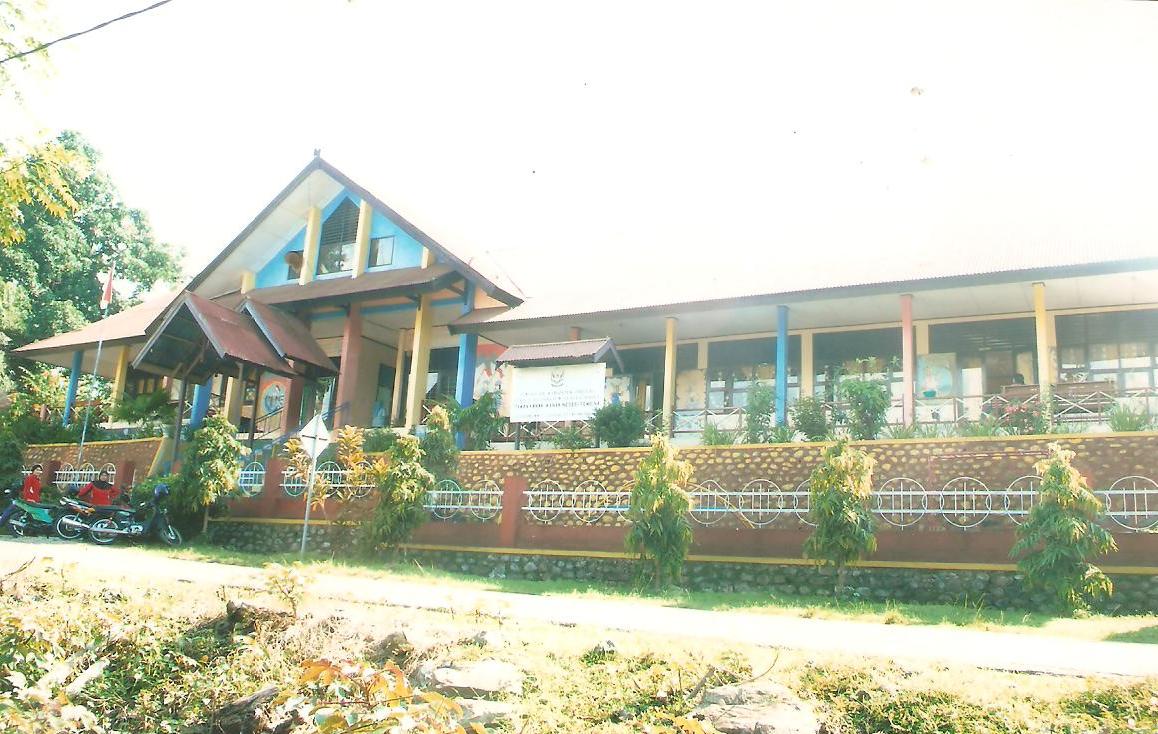 Gambar  1. Tampak Depan Taman Kanak-Kanak Negeri Pembina Kab. Soppeng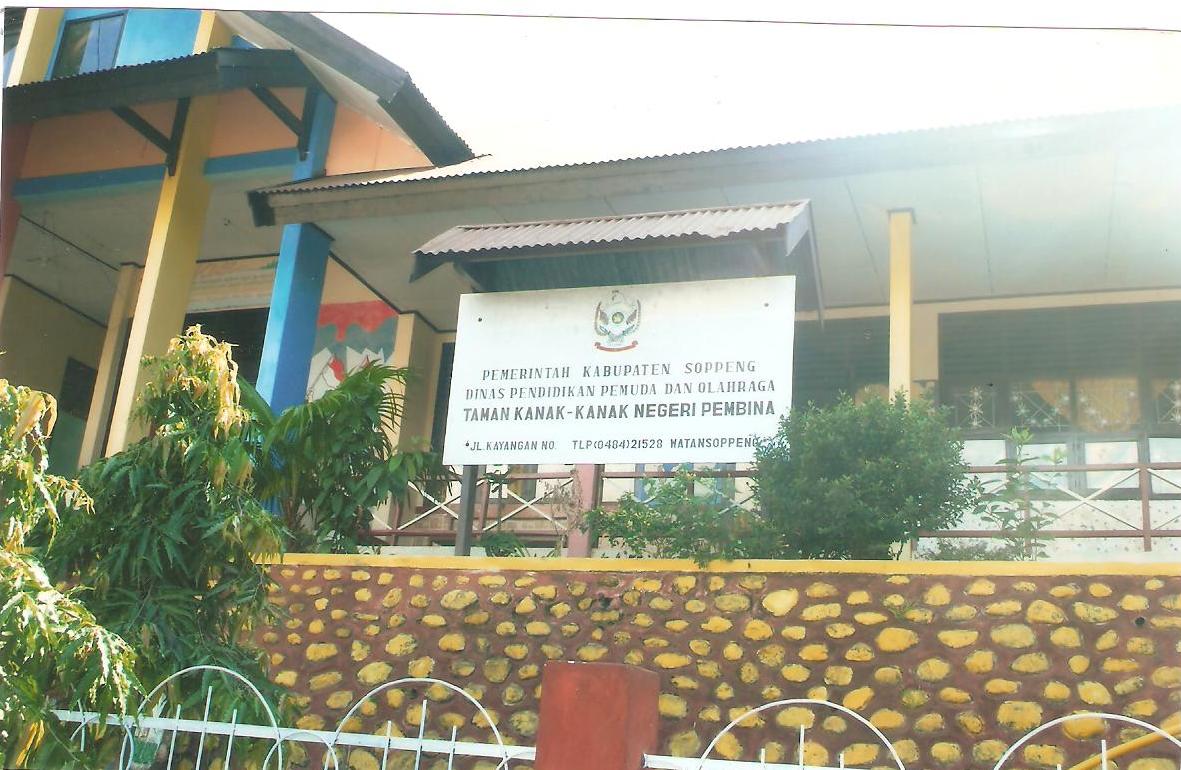      Gambar  2. Papan Nama Taman Kanak-Kanak Negeri Pembina Kab. Soppeng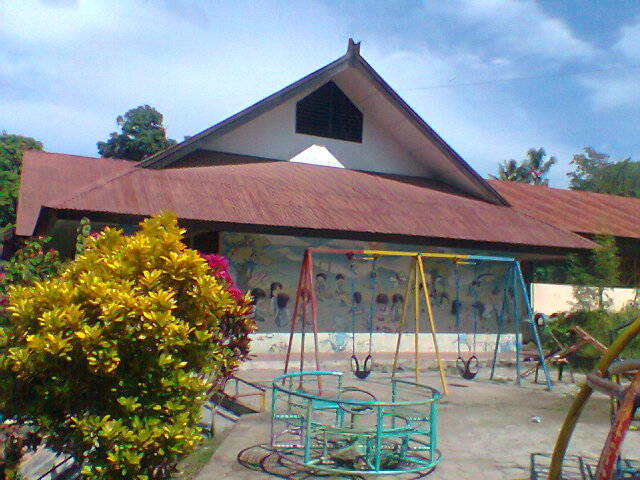 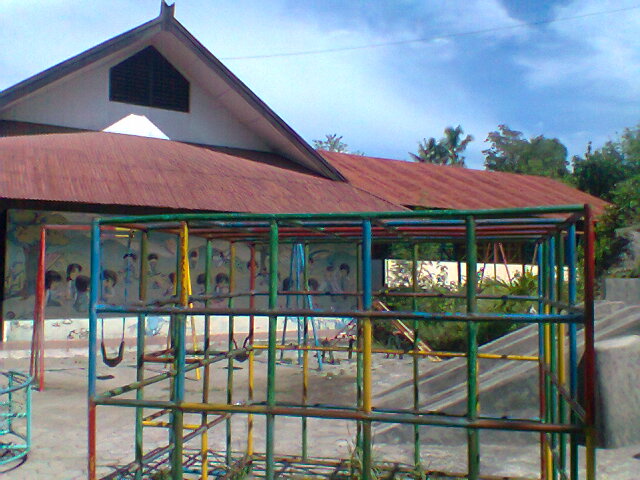       Gambar  3. Tampak Samping TK Negeri Pembina Kab. Soppeng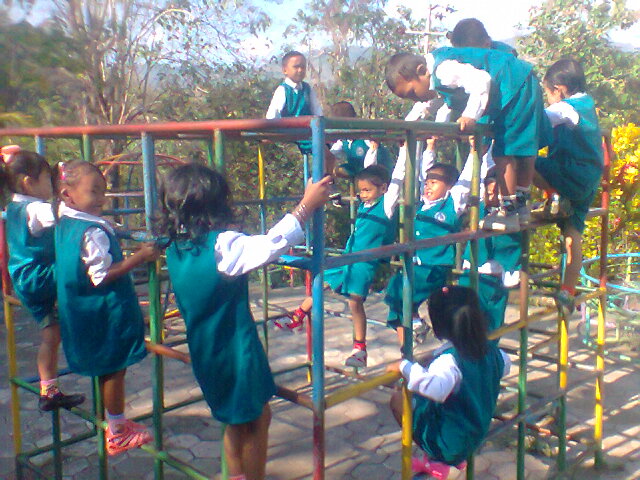       Gambar 4. Kegiatan Anak Sedang Melakukan permainan Memanjat (Persegi)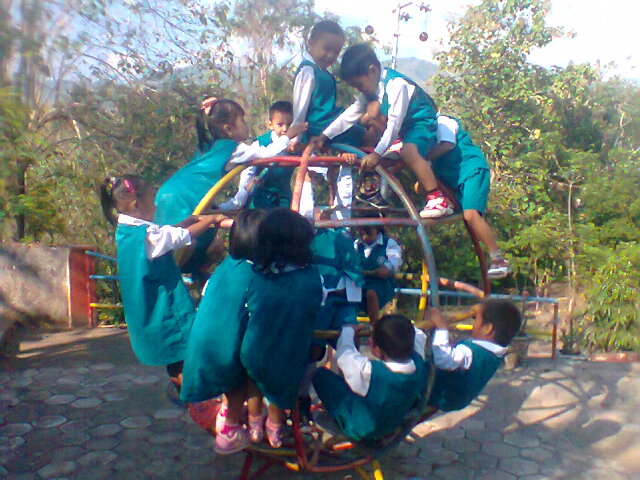       Gambar 5. Kegiatan Anak Sedang Melakukan permainan Memanjat (Bundar)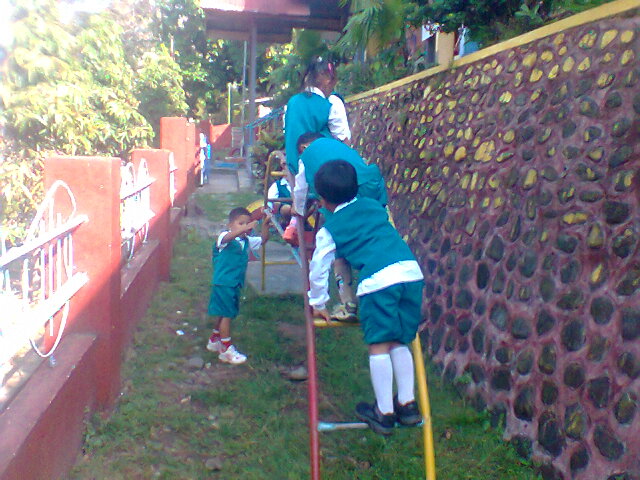 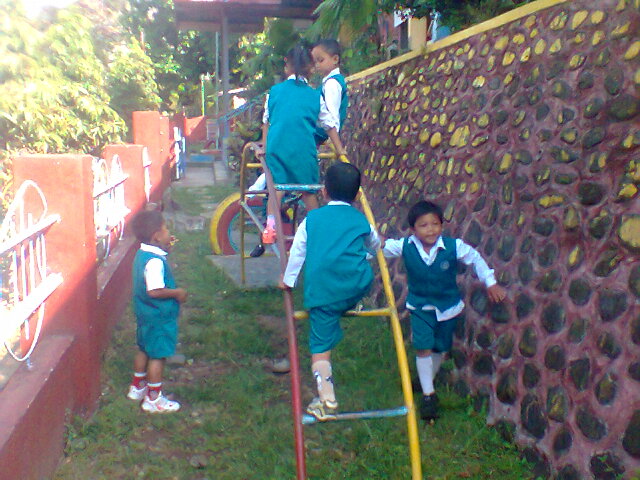 Gambar 6. Kegiatan Anak Sedang Melakukan Permainan Memanjat (Setengah Lingkaran)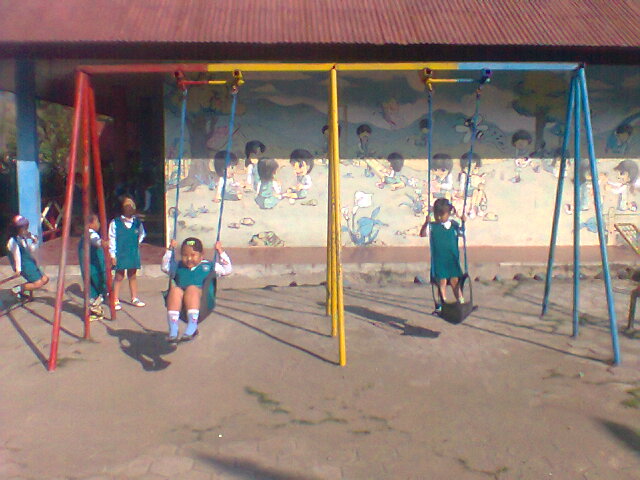 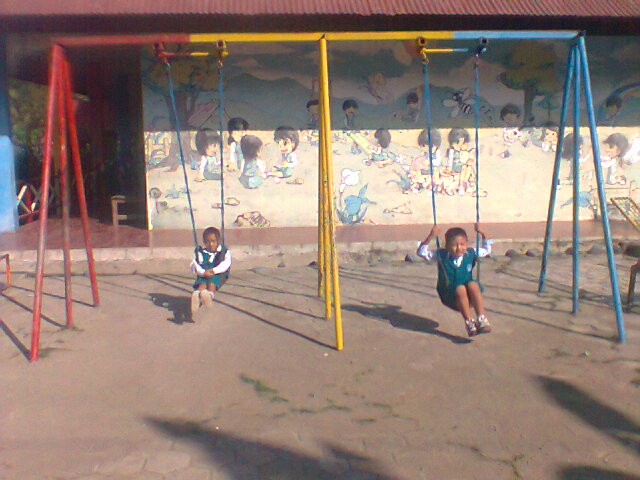 Gambar 7. Kegiatan Anak yang Sedang Bermain Ayunan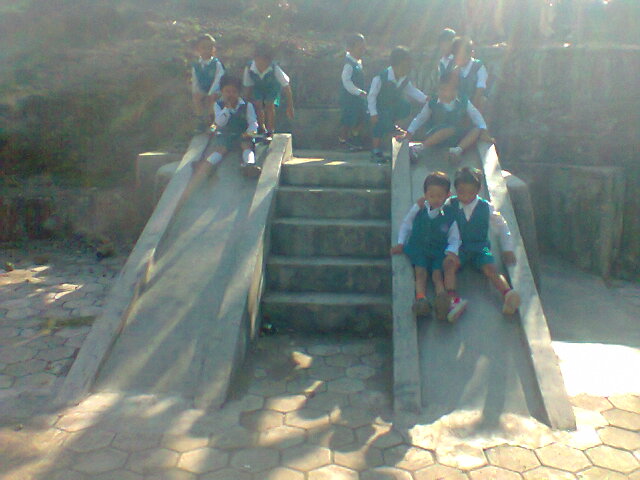 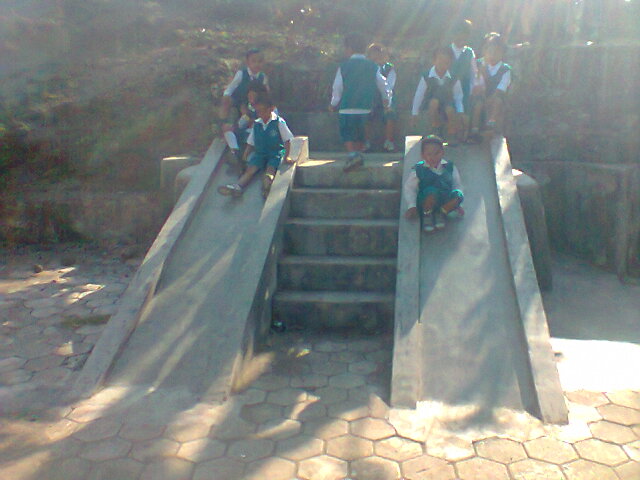 Gambar 8. Kegiatan Anak yang Sedang Bermain Perosotan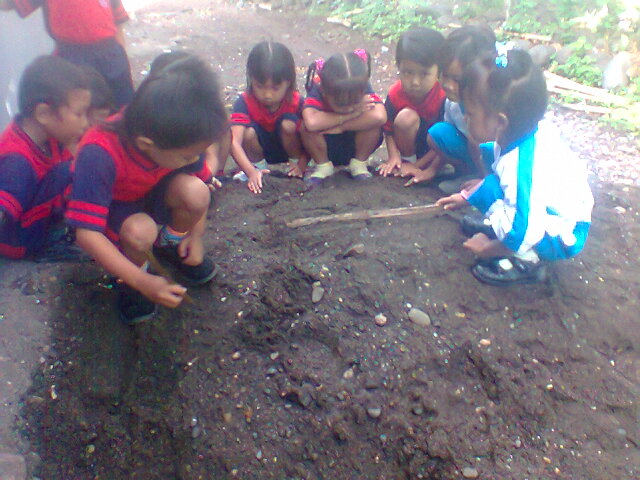 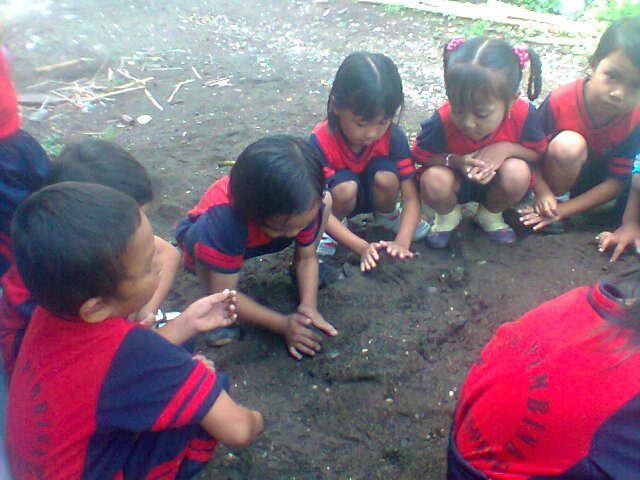 Gambar 9. Kegiatan Anak yang Sedang Bermain Pasir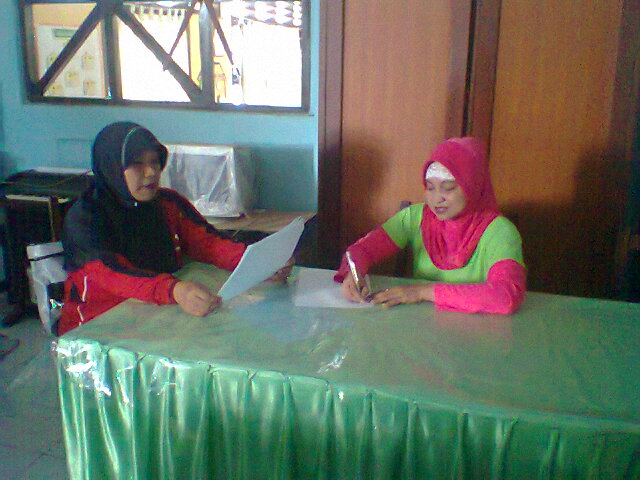 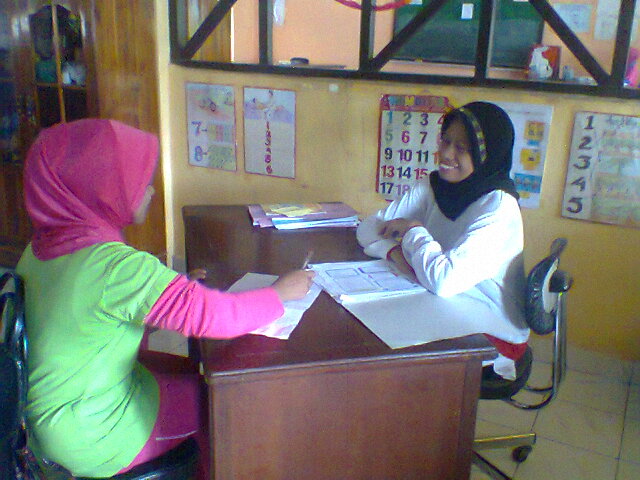 Gambar 10. Kegiatan Wawancara dengan Guru